PRINCE 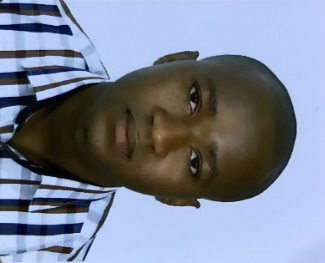 ◆ Nationality: Ghanaian◆ Visa Status: Employment (UAE Residence Visa)    ◆ Language: Native English Speaker (IELTS Test Report Form of Overall Band Score of 6.5[CEFR Level: B2])  	   PROFESSIONAL SUMMARY     Experienced customer service Personnel with full-time sales, Logistic and Information technology background and a Professional committed to maintaining cutting edge technical skills and up-to-date industry knowledge.    	   SKILLS       	   WORK HISTORY     CCTV / Licensed Security Officer (54 working hours per week), 11/2017 to Current  Hemaya Security Service – Abu Dhabi, Prestige Tower 17, UAESites Worked: Sharjah Immigration, Majestic Tower, Taw-Jeeh and Taqyeem, department of Transport, Family Court, Federal Court, FGP Tower, ECC Camp, Al Bustan Hospital, STS Adverti, Red Crescent, Federal   Authority for Identity and Citizenship – Emirates ID Office @ Al Ghubaibah.       Monitored security camera system day and night to protect lives and property at reception or control room in the headquarters of Hemaya Security Service Control room and Taw-Jeeh (MOHRE), Sharjah, U.A.E.  Conducted tickets issuance and customer support at the reception. Operated detecting devices to screen individuals and prevent passage of prohibited articles into restricted areas and also responded to calls in both routine and emergency situations.  Monitored and authorized entrance and departure of vehicles, cargo trucks, and visitors.  Wrote incident reports on property damage, theft, presence of unauthorized persons and unusual occurrences.  Prevented crimes through careful observation and investigation of suspicious and unusual behavior.  Collected and organized all surveillance data and information to protect client possessions and workspaces.  Maintained accurate and detailed logs of all events that occurred during each shift of all my site I have been to.  Processed and logged accurate and detailed incident reports.  Checked all baggage using X-ray machines and metal detectors.  Directed guests around the building and answered questions regarding accessibility.  Performed surveillance of suspects using digital camera.  Enforced General Services Administration (GSA) policies by anticipating potential security breaches.  Screened or checked all passengers and employees for unauthorized alcohol, weapons and contraband.Knowledge of Fire Alarm control system, Public Addressing system, and Access control systems.    IT Administrative Officer (45 working hours per week), 07/2016 to 08/2017  Tafo Government Hospital: – Tafo, Kumasi, Ashanti - Region, Ghana Implemented and maintained firewalls, series switches, and security appliances. Completed remote repairs involving software solutions, and hardware repairs. Troubleshoot and maintained all networking devices, and infrastructure including switches, routers and firewalls. Increased annual revenue by 50% by recommending improvements in efficiency in the records department. Reviewed files, records and other documents to obtain information and respond to requests. Matched purchase orders with invoices and recorded the necessary information. Mapped current processes and offered recommendations to management for improvement. Worked directly with all departments, clients, management to achieve quality service delivery and safety. Implemented marketing strategies using technology innovative ideas which resulted in 12% growth of customer base. Developed a new process for employee evaluation which resulted in marked performance improvements during our implemented project in the facility. Demonstrated professionalism and courtesy with customers at all times. Developed an IT reputation as an efficient service provider with high levels of accuracy.Customer Service / Compliance Associate (40 working hours per week), 10/2013 to 08/2014  Social Security and National Insurance Trust – Asafo, Kumasi, Ghana Assisted occasionally in Educating potential clients on insurance options and conducting biometric registrations.  Plus evaluated the accuracy and quality of data entered into the agency management system.  Followed up with customers on unresolved issues and addressed an average of 250 customer inquiries and complaints each week in order to resolve misunderstandings.  Assisted in the distribution of monthly account statements using E-mails and text messages to over 5000 contributors in bulk in order to create customer satisfaction, thus building Clients Confidence in governments’ social security.  IT Manager (45 working hours per week), 08/2015 to 12/2015  Ghana Health Service (Regional Health Directorate) – Kumasi, Adum, Ghana Modeled exceptional customer service skills and appropriate troubleshooting techniques.  Set up staff workstations with PCs, Macs, phones and laptops and also trained all staff.  Delivered on-site IT and AV technical support for senior staffs.  Maintained audio-visual equipment, including overhead projectors, laptops, and video conferencing equipment.  Documented all server and network problems and other unusual events in detail.  Implemented and maintained firewalls, series switches, and security appliances.  Incorporated feedback and recommendations from other staff members when modifying software.  Defined security requirements for computer systems, including workstations and personal computers. Warehouse and Distribution Manager (45 working hours per week), 07/2012 to 07/2015  Donna Resa Logistics Limited – Kumasi, Ashanti, GhanaAddresses departmental complaints and quickly resolves employee concerns.Conducted people management, budget management, and transportation operations too.Ensure timely servicing of warehouse vehicles.Ensure timely processing of Delivery orders, Goods Receipt Vouchers, and Stock Transfer Notes.Ensuring the safety and security of the stock in the warehouse via CCTV mobile monitoring and control.Ensure timely delivery of the customers’ orders to enhance the sales and growth of the companyDevelop new customers by liaising with area salesContinuous improvement & optimization of assetsSite performance (cost/utilization)New and existing customer management  	   EDUCATION     Master of Science: Information Technology, 10-2014 to 11 - 2016              Sikkim Manipal University - Mumbai, India  Bachelor of Science: Information Technology, 08-2009 to 07 - 2013              Kwame Nkrumah University of Science and Technology (KNUST) - Kumasi, Ashanti - Region, Ghana  Diploma: Customer Service and Human resource management, 10-2010 to 12 - 2014              Institute of commercial management - Bournemouth, England    		   LICENSE AND CERTIFICATION     Training Certificate: Level 3 Certificate in Close Protection, 10-2019 H.E.P International – Dubai, United Arab Emirates.Training certificate: BSG Annual coarse Renewal, 06-2019National Security Institute – Abu Dhabi, United Arab Emirates.Training certificate: BSG/CCTV coarse, 05-2018National Security Institute – Abu Dhabi, United Arab Emirates.  		                         CONTACTS                                Personal Contact	: prince-399291@2freemail.com  Reference		: Mr. Anup P Bhatia, HR Consultant, Gulfjobseeker.com 0504973598				  Email: feedback@gulfjobseeker.com  Point of Sale systems expertise Knowledge of SAP Staff Training Record-keeping expertise Sales Assessment, determining client needs, Sales account creation, and closing sales.Vendor sourcingQuick learner, Reliable, Team player, and Multi-tasking professional Orders and Distribution ManagementElectronic surveillance Investigations and documentation Background in supervision and management Report creation and analysis Customer Service oriented with strong client relations Call Center expertise Project ManagementProficiency in Microsoft Office Suite especially Spreadsheets and Microsoft PowerPoint. Strong cross - cultural communication and sensitivitySuperior time management skillsStock and inventory control Logistic managementStrong I.T KnowledgeStrong Sales and motivational skills.